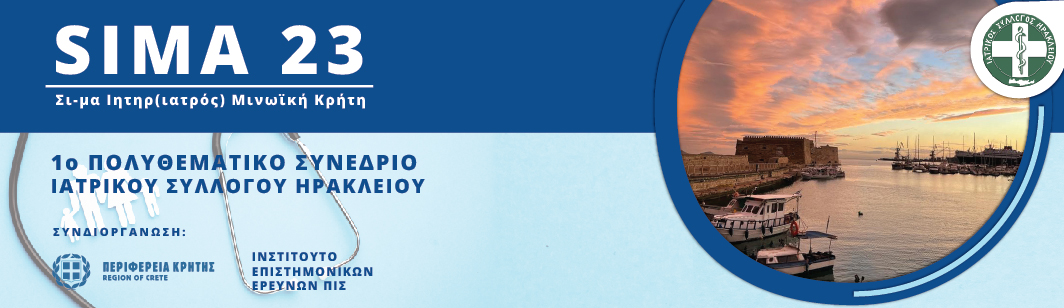 ΦΟΡΜΑ ΕΓΓΡΑΦΗΣΗ εγγραφή αφορά αποκλειστικά παρακολούθηση με φυσική παρουσία.Για να θεωρηθεί η εγγραφή σας οριστική και επιβεβαιωμένη, πρέπει να κατατεθεί το αντίστοιχο ποσό, το οποίο προσδιορίζεται από τον πίνακα ανάλογα με την ειδικότητά σας, στον ακόλουθο αριθμό λογαριασμού που θα βρείτε ΕΔΩ (https://bit.ly/sima-acc).Παρακαλούμε συμπληρώστε τα ακόλουθα πεδία στην ελληνική γλώσσα και με ΚΕΦΑΛΑΙΑ.ΌνομαΕπώνυμοΕιδικότηταΠόλη διαμονήςΤηλέφωνο επικοινωνίαςEmail επικοινωνίαςΦορέας απασχόλησηςΙδιότηταΚατηγορία εγγραφήςΣυμπληρώστε ένα από τα ακόλουθα:□ Ειδικοί Ιατροί - 140,00 €□ Ειδικευόμενοι Ιατροί - 50,00 €□ Λοιποί Επαγγελματίες Υγείας - Δωρεάν□ Φοιτητές - Δωρεάν□ Νοσηλευτές - ΔωρεάνΚατηγορία εγγραφήςΣυμπληρώστε ένα από τα ακόλουθα:□ Ειδικοί Ιατροί - 140,00 €□ Ειδικευόμενοι Ιατροί - 50,00 €□ Λοιποί Επαγγελματίες Υγείας - Δωρεάν□ Φοιτητές - Δωρεάν□ Νοσηλευτές - ΔωρεάνΠαρακαλούμε όπως επισυνάψετε μαζί με αυτή τη φόρμα εγγραφής και ευκρινές αντίγραφο καταθετηρίου.Παρακαλούμε όπως επισυνάψετε μαζί με αυτή τη φόρμα εγγραφής και ευκρινές αντίγραφο καταθετηρίου.